Образовательный проект по русскому языку: «И в шутку и всерьез»2 класс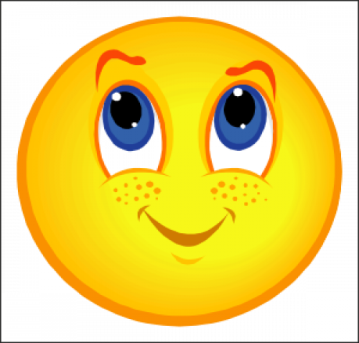 Актуальность темы.В школе мы изучаем разные правила и учимся их применять, чтобы грамотно писать. А в этом нам помогут не только заученные орфограммы, но и логические задания, загадки, ребусы, кроссворды. Поэтому данная тема проекта является необходимой, чтобы улучшить свои знания по русскому языку и чтению.Цель проекта.Собрать занимательные материал и придумать задания, для выполнения которых нужны знания по русскому языку и литературе.Гипотеза.Подобранные задания помогут улучшить умение составлять слова из букв, соотносить признаки предметов, проводить аналогии, чтобы правильно отгадать загадки, познакомиться с произведениями разных авторов.Содержание.Ребус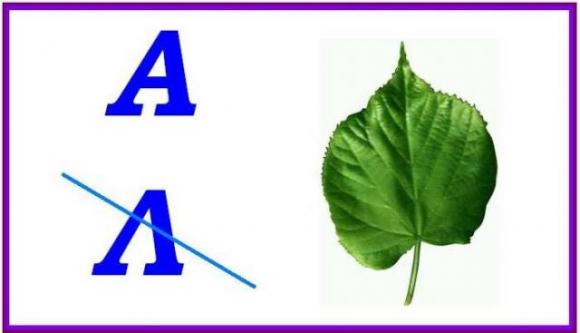 Анаграммыдономи    ьфтпрело    ЗагадкаЕдет конь стальной, рычит, 
Сзади плуги волочит.Кроссворд 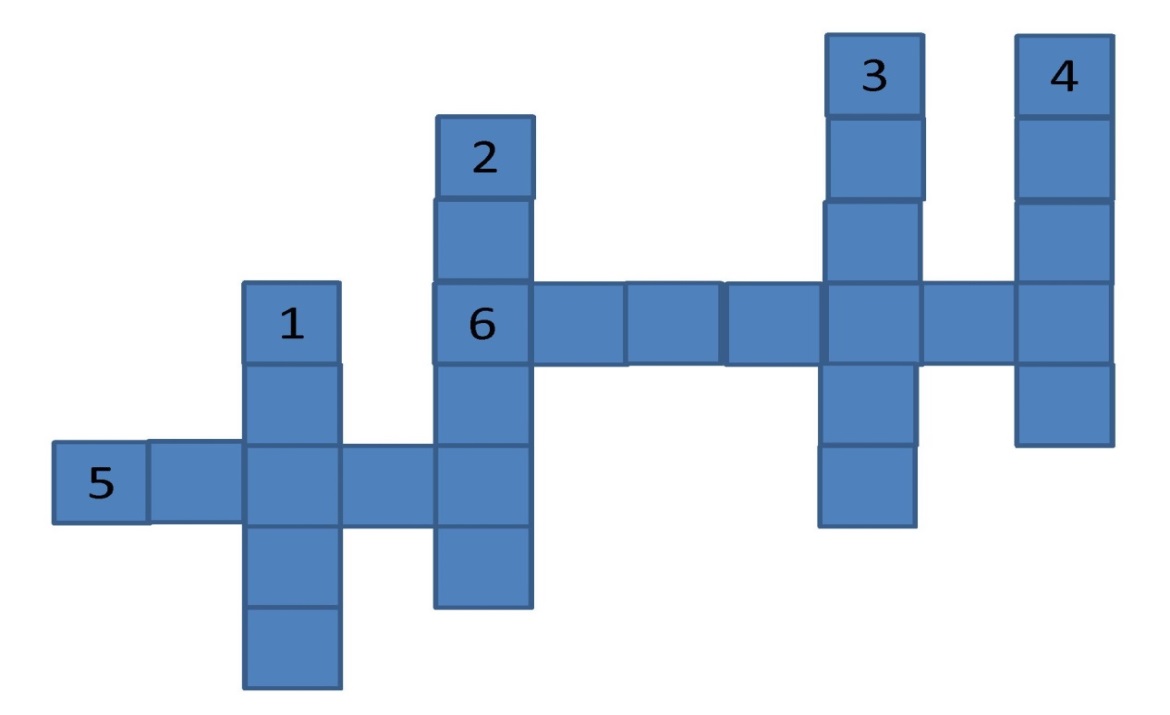 По вертикали:Русский умелец, специалист по мелкой работе, побывавший в Англии.Партнёр Щука и Рака.Родина писателя Джанни Родари.Автор сказки «Огневушка-Поскакушка»По горизонтали:Чем можно поймать Золотую рыбку?Кот, который преследовал мальчика с длинным носом.Вывод. Гипотеза, подобранные задания помогут улучшить умение составлять слова из букв, соотносить признаки предметов, проводить аналогии, чтобы правильно отгадать загадки, познакомиться с произведениями разных авторов,подтвердилась. Литература. http://www.iqfun.ru/online-games/crossword-skazka1.shtmlАвтор:учитель начальных классовГБОУ Школа № 319Баранова О.Г.